Name: __________________________						Date: ______________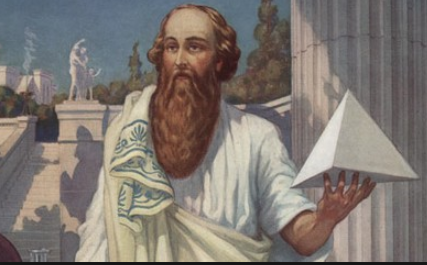 Practicing the Pythagorean TheoremObjective: I can apply the Pythagorean Theorem to determine unknown side lengths in right triangles in real-world and mathematical problems.Directions: Find the missing measure of each triangle. Round to the nearest tenth.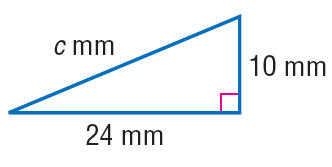 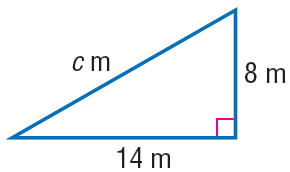 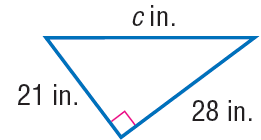 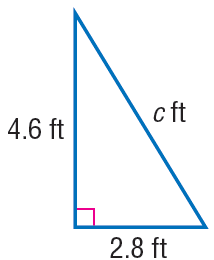 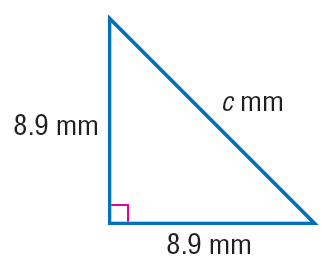 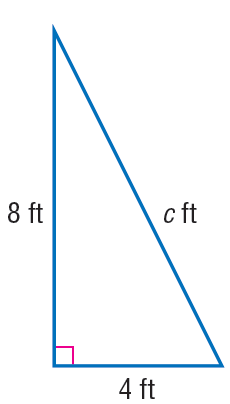 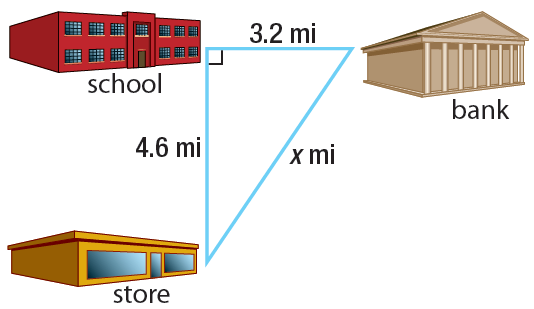 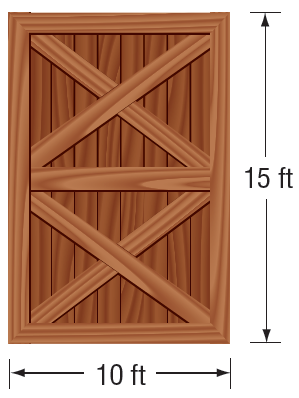 A barn door is 10 feet wide and 15 feet tall. A square plank 16 feet on each side must be taken through the doorway. Can the plank fit through the doorway? Justify your answer. 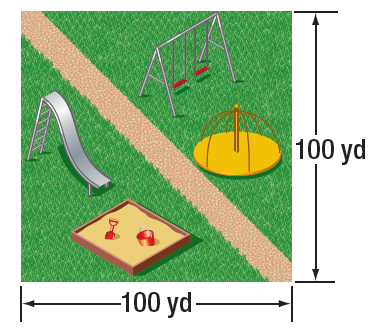 A company designed a public play area in the shape of a square. The play area will include a pathway, as shown. Which is closest to the length of the pathway? Write a problem about a real-world situation in which you would use the Pythagorean Theorem.